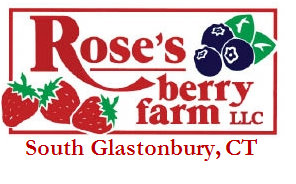 ROSE'S  FARM LLC860-633-6001FAX: 860-657-3062Email: rosesblues@cox.netwww.rosesberryfarm.comDEPOSIT FORM FOR EVENING HAYRIDES ...................................................................................................NAME______________			   EMAIL_______________________ADDRESS:____________________________________________SCHOOL: ____________________________________________________GROUP LEADER_____________________PHONE __________(W)________(M)DATE Requested __________TIME *:_______ TOTAL NUMBER: ________NUM. OF PEOPLE    __________   @ $12.00 EACH			$________NUM. OF KIDS       __________    @ $ 10.00 EACH 12-UNDER	$________                      (MINIMUM $250.00) SUB-TOTAL:                  $________ LESS DEPOSIT:  $100.00 FOR EACH HAYRIDE *           		$________TOTAL DUE ON DAY OF HAYRIDE:                                             $________SIGNATURE OF GROUP LEADER ________________________________________PLEASE RETURN THIS FORM WITH DEPOSIT 2 WEEKS PRIOR TO YOUR HAYRIDE DATE   * IF PAYING BY CREDIT CARD: MC/Visa/Amex/DiscoverName on Card:_____________________ Address:: 		 Zip Code: ________Card #:______________________________VC:___________EXP. Date:  __________ Signature:   __________________________